ANEXO V – CORREGEDORIA-GERAL DA JUSTIÇA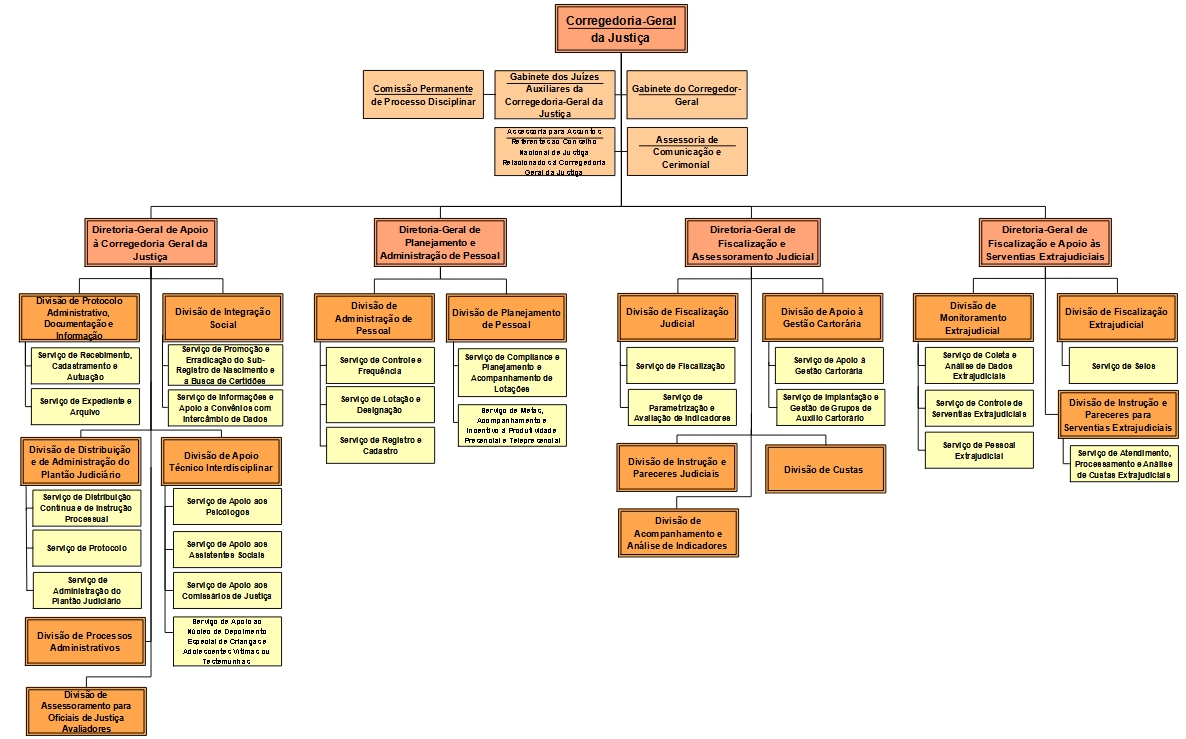 